НАКАЗПО ГАННІВСЬКОМУ ЛІЦЕЮПЕТРІВСЬКОЇ СЕЛИЩНОЇ РАДИ ОЛЕКСАНДРІЙСЬКОГО РАЙОНУ КІРОВОГРАДСЬКОЇ ОБЛАСТІ18.04.2023                                                                                                    № 52с. ГаннівкаПро затвердження Плану першочерговихзаходів з профілактики травматизмуневиробничого характеру в закладах освітина 2023-2024 роки      Відповілно до наказу начальника відділу освіти Петрівської селищної ради від 16 березня 2023 року №25 «Про затвердження Плану першочергових заходів з профілактики травматизму невиробничого характеру в закладах освіти Петрівської селищної ради на 2023-2024 роки» та з метою належної організації роботи щодо профілактики та попередження випадків невиробничого травматизму в закладах освіти Петрівської селищної радиНАКАЗУЮ:1. Заступнику директора з навчально-виховної роботи Ганнівського ліцею ОСАДЧЕНКО Н.М., заступнику завідувача з навчально-виховної роботи Володимирівської філії Ганнівського ліцею ПОГОРЄЛІЙ Т.М., педагогу-організатору Іскрівської філії Ганнівського ліцею ЮРЧЕНКО М.А.:1)  Затвердити План першочергових заходів з профілактики травматизму невиробничого характеру в закладах освіти на 2023-2024 роки (далі - План), що додається.2) забезпечити виконання зазначеного плану заходів;3) надавати до відділу освіти Петрівської селищної ради інформацію про стан виконання плану заходів щороку до 10 грудня протягом 2023-2024 років.2. Контроль за виконанням даного наказу покласти на заступника директора з навчально-виховної роботи Ганнівського ліцею СОЛОМКУ Т.В., завідувача Володимирівської філії Ганнівського ліцею МІЩЕНКО М. І., заступника директора з навчально-виховної роботи завідувача Іскрівської філії Ганнівського ліцею БАРАНЬКО Т.В. Директор                                                                                                 Ольга КАНІВЕЦЬЗ наказом ознайомлені:                                                                      Наталя ОСАДЧЕНКО                                                                                                              Тетяна СОЛОМКА                                                                                                             Татяна БАРАНЬКО                                                                                                             Марина МІЩЕНКО                                                                                                             Татяна ПОГОРЄЛА                                                                                                             Мирослава ЮРЧЕНКОДодатокдо наказу директора №52від 18.04.2023р.ПЛАНпершочергових заходів з профілактики травматизму невиробничого характерув закладах освіти на 2023-2024 роки№з/пНайменування заходуВідповідальний за координаціюта організаційне забезпеченняОчікуванийрезультатТермінвиконання1Здійснення обліку та аналізу причин виникнення нещасних випадків невиробничого характеру серед здобувачів освіти та працівників відповідно до постанови Кабінету Міністрів України від 22.03.2001 №270 "Про затвердження Порядку розслідування та обліку нещасних випадків невиробничого характеру".ЗаступникиВизначення найоптимальніших шляхів проведення інформаційно роз'яснювальної та профілактичної роботи серед населення для зниження рівня невиробничого травматизмуПротягом 2023-2024 років2Здійснення профілактичної та інформаційно роз'яснювальної роботи щодо запобігання випадкам невиробничого травматизму під час проведення інструктажів з охорони праці, безпеки життєдіяльності із здобувачами та працівниками освіти.Заступники Зниження рівня невиробничого травматизмуЗгідно з графіками проведення інструктажів3Заходи щодо попередження загибелі людей на воді. Проведення інформаційно-роз'яснювальної роботи щодо правил поведінки на воді серед здобувачів освіти, які відпочивають в пришкільних відпочинкових таборах, поблизу водного об'єкта, та недопущення випадків купання у місцях, які спеціально не відведені і не обладнані відповідно до вимог Правил охорони життя людей на водних об’єктах України і норм санітарного законодавстваЗаступникиКласні керівникиПідвищення рівня поінформованості громадян щодо правил поведінки на водіПротягом сезонів відпочинку 2023-2024 років4Забезпечення оновлення інформації на інформаційних стендах (куточках) з питань безпеки життєдіяльності щодо дотримання учасниками освітнього процесу правил дорожнього рухуЗаступникиКласні керівникиПідвищення рівня обізнаності дітей з правилами дорожнього рухуПротягом 2023-2024 років5Забезпечення проведення інформаційно роз'яснювальної роботи серед учасників освітнього процесу щодо запобігання випадкам травматизму від ураження електричним струмом, вимог безпеки при експлуатації електроприладів у формі бесід, лекцій тощоЗаступникиКласні керівникиЗапобігання випадкам травматизму, збереження життя та здоров'я громадянПротягом 2023-2024 років6Забезпечення проведення бесід, лекцій про наслідки паління та вживання алкогольних напоїв, наркотичних засобів, інших отруйних речовин.  Класні керівникиЗменшення кількості випадків отруєнь, захворювань та летальних випадківПротягом 2023-2024 років7Забезпечення організації в заклада.х освіти профілактичної роботи, зокрема, соціально педагогічного патронажу та психологічного патронату щодо попередження самоушкоджень  серед здобувані в освіти із розглядом питань профілактики травматизму невиробничого характеру на батьківських зборахЗаступникиКласні керівникиПрактичний психологСоціальний педагогЗменшення кількостіВипадків самоушкодженьПротягом 2023-2024 років8Забезпечення проведення бесід серед здобувачів освіти, працівників закладів освіти щодо дій у разі нападу на них сторонніх осіб із наміром вчинення неправомірних діяньЗаступники Збереження життя та здоров'я здобувачів освіти, працівниківПротягом 2023-2024 років9Забезпечення проведення із здобувачами освіти закладів освіти інструктажів з безпеки життєдіяльності на початку навчального року, при зарахуванні або оформленні до закладу освіти, перед початком канікул, виробничої практики.ЗаступникиКласні керівникиПідвищення рівня обізнаності учасників освітнього процесу з питань безпечної життєдіяльностіПротягом 2023-2024 років10Забезпечення діяльності технічних, музичних, фізкультурно-оздоровчих та інщих клубів і гуртків для проведення занять та організації дозвілля підлітків і молоді у позаурочний часЗаступникиКласні керівникиЗниження рівня травматизму серед дітей та підлітківПротягом 2023-2024 років11Організація та проведення Тижнів знань безпеки життєдіяльності в закладах загальної середньої освітиЗаступникиКласні керівникиЗниження рівня травматизму серед дітей та підлітківКвітень.листопадщороку12Організація та проведення прогягом навчального року шкільних, районних, зональних та обласного фестивалів дружин юних рятувальників, пожежнихЗаступникиКласні керівникиЗниження рівня травматизму серед дітей та підлітківЛютий-травеньщороку13Організація та проведення заходів (акцій, круглих столів, семінарів та нарад з питань безпечної життєдіяльності населення), запровадження циклу теле- і радіопередач для висвітлення питань пожежної безпеки, безпеки дорожнього руху, безпеки на залізничному транспорті та водних об’єктах, методів надання домедичної допомоги при травмах, опіках, отруєннях, укусах тварин тощоЗаступникиКласні керівникиЗбереження життя і здоров'я здобувачів освіти, працівниківПротягом 2023-2024 років14Організація в закладах освіти виставок літератури, бесід, семінарів та інших тематичних заходів з питань безпечної життєдіяльності населенняЗаступникиКласні керівникиПрофілактиканевиробничоготравматизмуПротягом 2023- 2024 років15Організація та проведення заходів з пропаганди здорового та безпечного способу життя, негативного ставлення до вживання алкоголю, наркотиків тощоЗаступникиКласні керівникиЗбереження життя і здоров'я громадянПротягом 2023-2024 років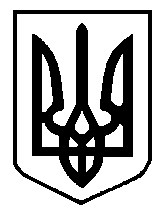 